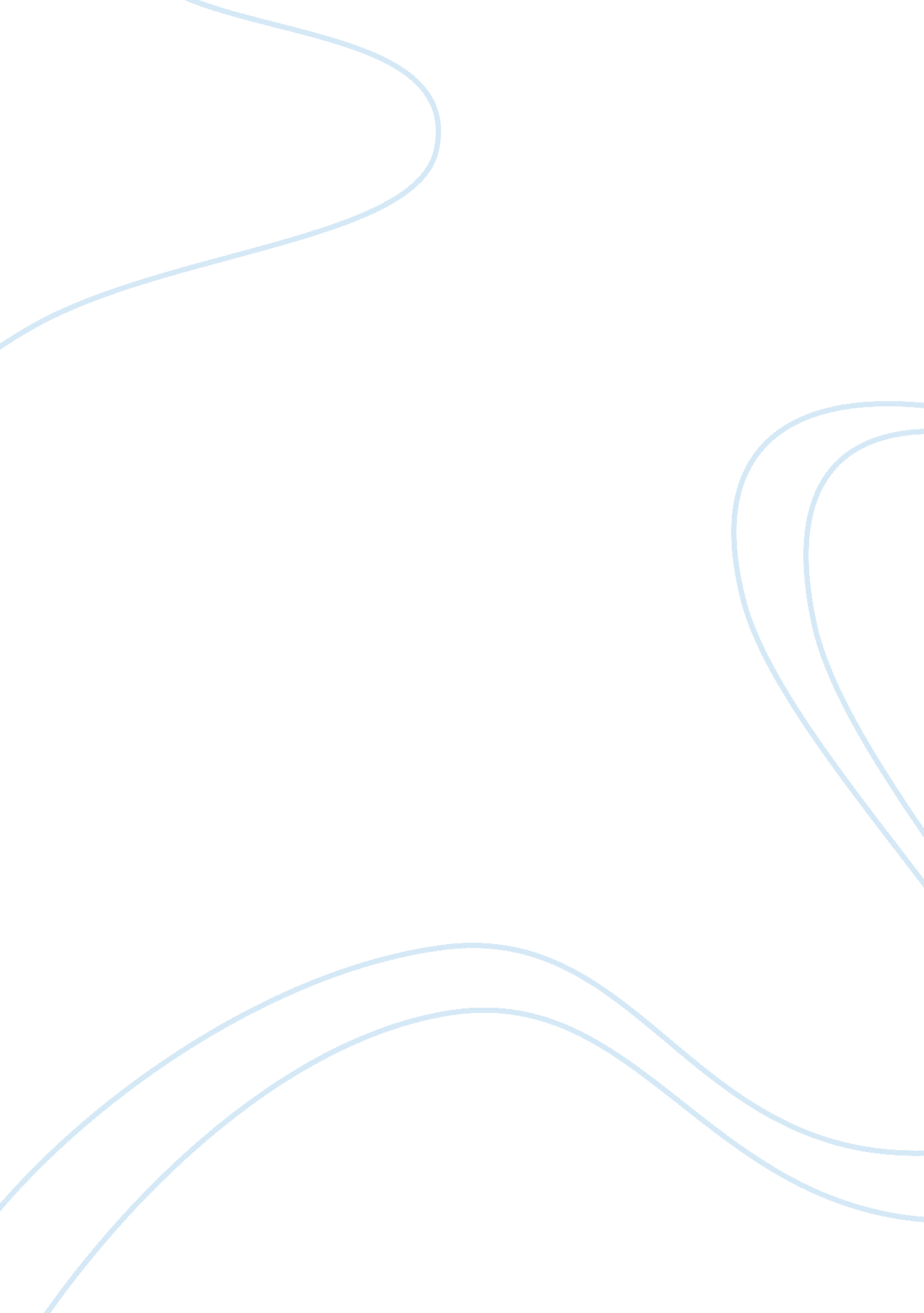 Stripping lubricant from the oil jam will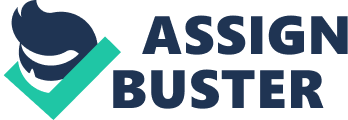 Stripping furniture is a muddled, tedious process in Wood Refinishing. What’s more, now andthen the outcomes aren’t as awesome as you had trusted. Luckily, you don’tgenerally need to fall back on stripping to reestablish your furniture to itsunique brilliance. To demonstrate to you a less demanding option for refinishing wood stairs. Evaluate the Finishwith Mineral SpiritsThe inorganicemotional state briefly immerses the completeto uncover how the household item will look with just a layer of wipe-on clearwrap up. Try not to stress; this won’t hurt the wrap up. On the off chance thatit looks great, you should simply clean the surface and applies anoil-construct wipes-with respect to wrap up. On the off chance that the surfacelooks awful nevertheless when wetted with mineral spirits, you’ll need to takedifferent measures to reestablish the wrap up. We demonstrate some of these inthe accompanying advances. Tidy it up A comprehensive cleaning is the significant first step inany furniture refinishing renewal plan. Eliminatingeras of grime and grimeoften restores much of the inventive luster. Fix theSnowycirclesSnowy circles can be anything but difficult to dispose of, or they can be a genuine bad dream. In the first place, slather the ring withoil jam and let it sit instant. The lubricant from the oil jam will regularlyinfiltrate the complete and evacuate the ring or possibly make it lessunmistakable. Rub Paint withoutHarming the SurfaceDyeflings are basic on old furniture, and more often thannot you can evacuate them effortlessly without harming the wrap up. Here’s atrap we figured out how to transform a common straightedge razor into asensitive paint scrubber. To start with, wrap a layer of covering tape aroundeach finish of the cutting edge, and after that twist the edge marginally soit’s bended. SupplantMisplacedTimberOn the off chance that you find missing facade, fragmentedwood or a harmed forming, you can settle it effectively with epoxy putty. Itdemonstrated us the procedure he utilizes, and the subsequent repair isrealistic to the point that it’s difficult to spot. At the point when it’ssolidified, the epoxy is light hued and about the thickness of wood. You canshape, sand and stain it like wood as well, so it mixes right in    Fill out Minor CracksOn the off chance that you discover nail openings or littlebreaks in the wake of applying the last complete, fill them with hued wax fillsticks, polishreparation sticks or fill pencils, found at home focuses andpaint stores.  Dispose of DentsYou can frequently dispose of little scratches by wettingthem. The dampness swells the pulverized wood filaments back to their uniqueshape. Dampness must infiltrate the wood for this to effort. Completions keep water from infiltrating, so  it proposes making a pack of little openings with an extremely sharpedge to enable the water to enter. Utilize the edge of the sharp edge, and keepthe cutting edge parallel to the grain bearing.  Reestablish the Sheenwith Wipe-On SurfaceThe final step in your restoration project is to wipe on acoat of finish. After you clean your furniture piece and do any necessary maintenanceand stain touch-up, wiping on a coat of finish will restore the sheen andprotect the exterior. 